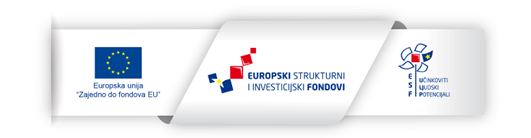 Na temelju Ugovora o dodjeli bespovratnih sredstava za projekte koji se financiraju iz Europskog socijalnog fonda u financijskom razdoblju 2014.-2020., UP.02.2.2.16.0212, projekt „Unaprjeđenje usluga  i produljenje radnog vremena Dječjeg vrtića Slunj “, članka 26. Zakona o predškolskom odgoju i obrazovanju (NN 10/97, 107/07,94/13,98/19,57/22) i Odluke Upravnog vijeća Dječjeg vrtića Slunj donesene 1. veljače 2023. godine, Dječji vrtić Slunj, OIB 70886753441, objavljuje                                                             NATJEČAJza popunjavanje slobodnog radnog mjestaodgojitelj/ica djece rane i predškolske dobi, jedan izvršitelj, na određeno nepuno radno vrijeme od 20 sati tjedno do završetka projekta, za rad u područnom vrtiću u sklopu projekta „Unaprjeđenje usluga  i produljenje radnog vremena Dječjeg vrtića Slunj “, kojeg  financira Europska unija iz Europskog socijalnog fonda                                                                                                                                                                                                     Uvjeti: sukladno Zakonu o predškolskom odgoju i obrazovanju (NN 10/97,107/07,94/13,98/19,57/22) i Pravilniku o vrsti stručne spreme stručnih djelatnika te vrsti i stupnju stručne spreme ostalih djelatnika u dječjem vrtiću (NN 133/97).   Ako kandidat ostvaruje pravo prednosti pri zapošljavanju prema posebnom zakonu, dužan je u  prijavi pozvati se na to pravo i ima prednost u odnosu na ostale kandidate samo pod jednakim                       uvjetima. Kandidat koji ostvaruje pravo prednosti pri zapošljavanju dužan je uz prijavu na natječaj priložiti svu propisanu dokumentaciju odnosno dokaze prema posebnom zakonu kao i rješenje ili potvrdu o priznatom statusu, potvrdu o nezaposlenosti Hrvatskog zavoda zapošljavanje izdanom u vrijeme trajanja natječaja te dokaz iz kojeg je vidljivo na koji način je  prestao radni odnos kod prethodnog poslodavca.Kandidat koji se poziva na pravo prednosti temeljem članka 102. Zakona o hrvatskim braniteljima iz Domovinskog rata i članovima njihovih obitelji („Narodne novine“ broj: 121/17, 98/19 i 84/21) dužan je uz prijavu na natječaj osim dokaza o ispunjavanju uvjeta iz natječaja      priložiti i sve potrebne dokaze iz članka 103. citiranog Zakona navedene na internetskoj stranici Ministarstva hrvatskih branitelja Republike Hrvatske https://branitelji.gov.hr/zaposljavanje- 843/843 i poveznici:https://branitelji.gov.hr/UserDocsImages//dokumenti/Nikola//popis%20dokaza%20za%20ostvarivanje%20prava%20prednosti%20pri%20zapo%C5%A1ljavanju-%20ZOHBDR%202021.pdfKandidat koji se poziva na pravo prednosti pri zapošljavanju sukladno članku 9. Zakona o profesionalnoj rehabilitaciji i zapošljavanju osoba s invaliditetom („Narodne novine“ broj: 157/13, 152/14, 39/18 i 32/20), dužan je uz prijavu na natječaj priložiti svu propisanu dokumentaciju, odnosno dokaze o ispunjavanju traženih uvjeta, kao i dokaz o invaliditetu.Kandidat koji se poziva na pravo prednosti pri zapošljavanju sukladno članku 48. stavak 1. do 3. Zakona o civilnim stradalnicima iz Domovinskog rata („Narodne novine“ broj: 84/21) dužan     je uz prijavu na natječaj priložiti svu propisanu dokumentaciju, odnosno dokaze o ispunjavanju traženih uvjeta sukladno članku 49. citiranog Zakona. Poveznica na internetsku stranicu  Ministarstva hrvatskih branitelja Republike Hrvatske:https://branitelji.gov.hr/zaposljavanje- 843/843, a dodatne informacije o dokazima koji su potrebni za ostvarivanje prava prednosti pri zapošljavanju potražiti na sljedećoj poveznici:https://branitelji.gov.hr/UserDocsImages/dokumenti/Nikola/popis%20dokaza%20za%20ostvarivanje%20prava%20prednosti%20pri%20zapo%C5%A1ljavanju-%20Zakon%20o%20civilnim%20stradalnicima%20iz%20DR.pdfKandidat koji se poziva na pravo prednosti pri zapošljavanju u skladu sa Zakonom o zaštiti vojnih i civilnih invalida rata (Narodne novine broj 33/92, 57/92, 77/92, 27/93, 58/93, 2/94, 76/94, 108/95, 108/96, 82/01, 103/03, 148/13, 98/19), uz prijavu na natječaj dužan je, osim      dokaza o ispunjavanju traženih uvjeta, priložiti i rješenje, odnosno potvrdu iz koje je vidljivo  spomenuto pravo te dokaz o tome na koji način je prestao radni odnos.Prijavom na natječaj kandidati daju izričitu privolu za prikupljanje, korištenje i obradu svih osobnih podataka, isključivo u svrhu provođenja natječajnog postupka, sve sukladno odredbama Uredbe (EU) 2016/679 Europskog parlamenta i Vijeća od 27.travnja 2018. godine  o zaštiti pojedinaca u svezi s obradom osobnih podataka i slobodnog kretanja takvih podataka kao i ostalim propisima koji uređuju područje zaštite osobnih podataka.Za kandidate koji ispunjavaju formalne uvjete natječaja Dječji vrtić Slunj zadržava pravo mogućeg provođenja provjere znanja i vještina intervjuom. O održavanju intervjua kandidati će biti pravodobno obaviješteni. Ako kandidat ne pristupi intervjuu, smatra se da je povukao svoju prijavu. Prijave na natječaj s pripadajućom dokumentacijom i naznakom „Za natječaj“ dostavljaju se osobno ili zemaljskom poštom u roku od osam dana od dana objave  na adresu:DJEČJI VRTIĆ SLUNJ                                    ULICA KRALJA ZVONIMIRA 9                                                            47240 SLUNJUz vlastoručno potpisanu prijavu obavezno je priložiti: životopis, diplomu o stečenoj stručnoj spremi u preslici, ispis radnog stažu iz elektroničke baze podataka Hrvatskog zavoda za mirovinsko osiguranje ishođenu u vrijeme trajanja natječaja, presliku osobne iskaznice, rodni list, uvjerenje nadležnog suda da se protiv kandidata ne vodi kazneni postupak za djela iz čl. 25. Zakona o predškolskom odgoju i obrazovanju (NN 94/13) koje nije starije od dana objave natječaja, uvjerenje nadležnog suda da se protiv kandidata ne vodi prekršajni postupak za djela iz čl. 25. Zakona o predškolskom odgoju i obrazovanju (NN 94/13) koje nije starije od dana objave natječaja u izvorniku. Na natječaj se mogu javiti osobe oba spola.        Prijave s nepotpunom dokumentacijom i dostavljane nakon navedenog roka neće se razmatrati.Dostavljena dokumentacija neće se vraćati osim ako se dostavi dokument u originalu kojim se dokazuje ostvarivanje prava prednosti. Povrat jednog ili više dokumenata može zatražiti kandidat koji nije izabran pisanim zahtjevom ili osobnim dolaskom u ustanovu. Natječaj  je  objavljen  na  mrežnim  stranicama  i oglasnim  pločama  Hrvatskog  zavoda  za zapošljavanje, web stranici i oglasnoj ploči Dječjeg vrtića Slunj nadnevka 6. ožujka 2023. godine. 